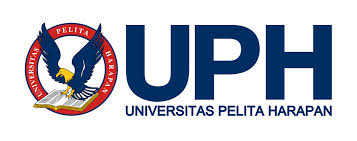 FINAL EXAMINATIONGeneral EnglishLISTENING COMPREHENSIONListening Test 1. MarketingListen to the text and circle True or False.1.  There will be three marketing lectures a week until the end of term.  (True - False)2.  Today’s lecture looks at pricing.  (True - False)3.  Marketing is about advertising.  (True - False)4.  In a customer-focused organization only marketing staff think about customers. (True - False)5.  Employees need to work as a team to deliver customer satisfaction. (True - False)Listening Test 2. Not-for-profit organizationHow did the volunteer hear about the non-profit organization?From a friend who used to worked for the organizationForm a job opening advertisement in a newspaper.From an advertising campaign of the organization.From someone in another not-for-profit organization  How does the organization promote itself?Through word of mouthThrough advertising campaignThrough social media technologyThrough posters and flyersHas the man ever lived or worked in Costa Rica before?Yes. He has visited the country with some friends.No. He hasn’t been to the country before.He doesn’t remember if he has ever been there.He wasn’t sure if he has ever visited the country.Why does the man want to work in Costa Rica?He has his personal reasons.He keeps it a secret.He is selfish.He couldn’t explain the reason.Why is the man interested in community service in South America?He has had some experience in community work.He wants to get new experience in community work.A friend motivated him to take community work.His family has exposed him to community work.Listening Text 3: OpinionsDecide which speaker, Sam or Brian, has the following opinions. VOCABULARYChoose the best answer for each number.Humans depend too much on petroleum, a harmful, _____ chemical.a. non-profit		b. non-renewable	c. non-pollutingOne opportunity that green chemistry offers is finding alternatives to _____.a. fossil fuels		b. biofuels		c. green fuelsGreen _____ must think about the positive and negative effects of their alternative fuels.a. products		b. chemists		c. companiesGreen products are considered safe and _____.a. refreshing		b. regenerating		c. renewableUse of biofuels has caused _____ of rain forests, high food prices, and pollution.a. development		b. decision		c. destructionHome, nature and love are some of the main _____  in artist Marc Chagall’s work.a. fantasy		b. subjects		c. stylesChagall studied _____, a geometric style in painting, when he was in Paris.a. geometry		b. pattern		c. cubismMany people understand and enjoy Chagall’s artwork because of the _____ themes of his paintings.a. universal		b. abstract		c. easyMany of his paintings show soft, _____ images of nature and people with cool colors.a. independent		b. dreamlike		c. modernisticBella _____ most of Marc Chagall’s work—she appeared in many of his paintings.a. inspired		b.  criticized		c. modernizedTo successfully attract _____, a company should identify and satisfy the needs of these people.a. company		b. customers		c. critics_____ is the strategy of persuading people to buy a product or service.a. deciding		b. marketing		c. competingCompanies _____ in the newspapers or magazines in order to inform and persuade the public to buy their products or services.a. focus on		b. advertise		c. influenceCompanies often decide to ____ products to only a small specific group, or niche market.a. target		b. approach		c. expandJollibee is an example of a _____ that started small and grew bigger.a. market		b. consultant		c. businessThe process of sending and receiving messages without words is called _____ communication.a. non-verbal		b. attitude		c. tone of voiceEach day people send and receive thousands of non-verbal messages that they need to _____a. misunderstand	b. understand		c. underestimateUnderstanding non-verbal messages will help us to _____ better with other people.a. interpret		b. communicate	c. signalAlbert Mehrabian is a psychologist known for his studies related to verbal and non-verbal _____.a. regulations		b. communication	c. potentialNon-verbal messages are especially important in communicating feelings and _____.a. gestures		b. attitudes		c. assumptionsREADING COMPREHENSIONRead each text carefully. Then choose the best answer to each question.Text 1. 1Theresia told Larry that Miss Valdez wanted to talk to him. 2When Larry met Miss Valdez, she said, “Larry, I must say that it’s been very interesting working with you.”  3“However, it seems that our company’s needs and your performance style are not well matched. 4Therefore, it makes me very sad to have to tell you about the news,” she continued.Who is higher in position?TheresiaLarryMs. Valdez What news was Miss Valdez telling Larry? She didn’t want Larry to stop working.Larry got a promotion.Larry was being fired from work.Which of the following statements is a fact?Theresia told Larry that Miss Valdez wanted to talk to him.Larry, I must say that it’s been very interesting working with you.It makes me very sad to have to tell you about the news.Text 2Dear Mr. Wong,My name is Susan van der Kamp, and I am starting a stroopwafel business in New Zealand. Stroopwavels are popular cookies in the Netherlands. They are delicious when put on top of a hot drink to warm the syrup inside of them. I have developed a strong plan to make my business a success, and I am inviting you to invest in it.Please find attached my marketing plan. After you have looked over the plan, I would like to discuss this opportunity for you to invest in this unique business at your most convenient time.Looking forward to your favorable and speedy reply.Sincerely,Susan Van der Kamp.What is the purpose of the letter?to describe a productto persuade the reader to investto give opportunity to enjoy the productWhat does Susan want Mr. Wong to read?business opportunitymarketing planproduct advertisementText 3Most people can remember a phone number for up to thirty seconds. When this short amount of time elapses, however, the numbers are erased from the memory. How did the information get there in the first place? Information that makes its way to the short-term memory (STM) does so via the sensory storage area. The brain has a filter which only allows stimuli that is of immediate interest to pass on to the STM, also known as the working memory.

There is much debate about the capacity and duration of the short-term memory. The most accepted theory comes from George A. Miller, a cognitive psychologist who suggested that humans could remember approximately seven chunks of information. A chunk is defined as a meaningful unit of information, such as a word or name rather than just a letter or number. Modern theorists suggest that one can increase the capacity of the short-term memory by chunking, or classifying similar information together. By organizing information, one can optimize the STM, and improve the chances of a memory being passed on to long-term storage.When making a conscious effort to memorize something, such as information for an exam, many people engage in "rote rehearsal". By repeating something over and over again, one is able to keep a memory alive. Unfortunately, this type of memory maintenance only succeeds if there are no interruptions. As soon as a person stops rehearsing the information, it has the tendency to disappear. When a pen and paper are not handy, people often try to remember a phone number by repeating it aloud. If the doorbell rings or the dog barks to come in before a person has the opportunity to make a phone call, he will likely forget the number instantly. Therefore, rote rehearsal is not an efficient way to pass information from the short term to long-term memory. A better way is to practice "elaborate rehearsal". This involves assigning semantic meaning to a piece of information so that it can be filed along with other pre-existing long-term memories.Encoding information semantically also makes it easy to retrieve. Retrieving information can be done by recognition or recall. Humans can easily remember memories that are stored in the long-term memory and used often; however, if a memory seems to be forgotten, it may eventually be retrieved by prompting. The more cues a person is given (such as pictures), the more likely a memory can be retrieved. This is why multiple-choice tests are often used for subjects that require a lot of memorization.Glossary: semantic: relating to the meaning of somethingWhat’s the author’s purpose?to entertainto informto describeto persuadeAccording to the passage, how do memories get transferred to the STM?
a. They revert from the long-term memory.b. They are filtered from the sensory storage area.
c.  They get chunked when they enter the brain.
d.  They enter via the nervous system.The word elapses in paragraph 1 is closest in meaning to:
a. passes
b. adds up
c. appearsd. continuesAll of the following are mentioned as places in which memories are stored EXCEPT the:
a. STM
b. long term memory
c. sensory storage area
d. maintenance areaWhy does the author mention a dog's bark?
a. To give an example of a type of memory
b. To provide a type of interruption
c. To prove that dogs have better memories than humans
d. To compare another sound that is loud like a doorbellHow do theorists believe a person can remember more information in a short time?
a. By organizing it
b. By repeating it
c. By giving it a name
d. By drawing itThe author believes that rote rotation is:
a. the best way to remember something
b. more efficient than chunking
c. ineffective in the long run
d. an unnecessary interruptionThe word it in the last paragraph refers to:
a. encoding
b. STM
c. semantics
d. informationWhich of the following fact is NOT supported by the passage?
a. The working memory is the same as the short-term memory.
b. A memory is kept alive through constant repetition.
c. Cues help people to recognize information.
d. Multiple choice exams are the most difficult.Which of the following best provides the paraphrase of the highlighted sentence in the passage. Humans can easily remember memories that are stored in the long-term memory and used often; however, if a memory seems to be forgotten, it may eventually be retrieved by prompting. a. Prompting is the easiest way to retrieve short-term memory after an extended period of time.
b. A memory can be retrieved by prompting, in a case where it has been rarely used.
c. It's easier to remember short term memories than long term memories due to regular prompts.
d. Recalling a long-term memory that is often used is easy, while forgotten memories often require prompting.D. SummarizingAn introductory sentence for a summary of the passage is found below. Complete the summary by choosing THREE most important ideas in the passage. 
Good luck and God bless you!OpinionsSam or BrianHe thinks organic food is healthier.Sam     B. BrianHe wonders whether it tastes better.Sam     B. BrianHe doesn’t believe pesticides are dangerous Sam     B. BrianHe is worried about the remains of pesticides on food Sam     B. BrianHe thinks organic food costs too much Sam     B. BrianThe brain stores information that a person may need in the immediate future in a place called the short-term memory (STM). 
